Informatīvais ziņojumspar Imigrācijas likuma 23.panta pirmās daļas 3., 28., 29., 30. un 31.punktā paredzēto noteikumu īstenošanas gaitu un rezultātiem2019Lietotie saīsinājumiInformatīvais ziņojums (turpmāk – ziņojums) ietver ziņojumu, secinājumus, kā arī sešus pielikumus – 1) Termiņuzturēšanās atļauju dinamika 2009.-2019.gadā; 2) Investīcijas nekustamajos īpašumos; 3) Finanšu investīcijas kredītiestādēs, kapitālsabiedrību pamatkapitālos un izsniegtās termiņuzturēšanās atļaujas saskaņā ar Imigrācijas likuma 23.panta pirmās daļas 3.punktu; 4) 01.07.2010.-30.06.2019. termiņuzturēšanās atļauju pieteicēju iegādāto nekustamo īpašumu atrašanās vieta un vidējā vērtība; 5) Ar termiņuzturēšanās atļauju saņēmējiem saistīto uzņēmumu nomaksātie nodokļi; 6) Ar investīciju programmu saistītie grozījumi Imigrācijas likuma 23.panta pirmās daļas 28., 29., 30. un 31.punktā.Ziņojumā aplūkota TUA piešķiršanas dinamika un ar TUA saistīto ārvalstu investīciju loma kopējā ārvalstu investīciju ieplūdē, kā arī ārvalstu investoru sadalījums pēc valstiskās piederības, sevišķu uzmanību pievērošot pēdējam ziņojuma pārskata periodam no 2018.gada 1.jūlija līdz 2019.gada 30.jūnijam. Detalizēti analizēts katrs no TUA saņemšanas veidiem – ieguldījumi kapitālsabiedrību pamatkapitālā, investīcijas nekustamajos īpašumos, finanšu investīcijas kredītiestādē un valsts vērtspapīru iegāde. Ziņojumā sniegts attiecīgo Imigrācijas likuma normu ietekmes izvērtējums uz tautsaimniecības reālo sektoru, finanšu sektoru, valsts budžetu un sabiedrības attīstību kopumā, sniegta informācija arī par atkārtotu TUA un PUA pieprasīšanas tendencēm tiem ārzemniekiem, kuri Latvijas Republikā ar TUA atļauju uzturējušies jau piecus gadus.Ziņojuma sagatavošanā izmantoti Pilsonības un migrācijas lietu pārvaldes, Ekonomikas ministrijas, Latvijas Bankas, Valsts ieņēmumu dienesta, Valsts zemes dienesta, Centrālās statistikas pārvaldes, Valsts vienotās datorizētās zemesgrāmatas  un SIA “CREFO Rating” dati, kā arī pašvaldību (Rīgas Domes un Jelgavas pilsētas), Finanšu un kapitāla tirgus komisijas, akciju sabiedrības “Attīstības finanšu institūcija Altum” viedoklis un SIA “Latio” publicētā informācija.TUA izsniegšanas ietvaros piesaistīto investīciju dinamikaImigrācijas likuma 23.panta pirmās daļas 28., 29., 30. un 31.punkts paredz TUA izsniegšanu gadījumos, kad ārzemnieks veic investīcijas Latvijas tautsaimniecībā – investīcijas nekustamajā īpašumā, uzņēmējdarbībā (kapitālsabiedrības pamatkapitālā) vai arī Latvijā reģistrētas kredītiestādes pakārtotajās saistībās (turpmāk – investīciju programma). No 2015.gada 1.janvāra uz investīciju programmu tiek attiecināts vēl viens investīciju veids – īpašam mērķim noteiktu bezprocentu valsts vērtspapīru iegāde par nominālvērtību 250 000 euro (Imigrācijas likuma 23.panta pirmās daļas 31.punkts).Ziņojuma 1.pielikumā ir sniegta detalizētāka informācija par investoru un viņu ģimenes locekļu iesniegto pieteikumu skaitu, izsniegtajām un anulētajām TUA un personu pilsonības valstīm.No 2010.gada 1.jūlija līdz 2019.gada 30.jūnijam investīciju programmas ietvaros PMLP ir saņēmusi 19 121 personas, tajā skaitā 7 735 investoru un 11 386 viņu ģimenes locekļu, iesniegumus TUA pieprasīšanai. Šajā laika posmā izsniegtas 18 618 TUA. No 2010.gada 1.jūlija 177 investoriem TUA izsniegšana atteikta, bet anulētas 1633 investoriem izsniegtās TUA.Nerezidentu ieguldījumi, kas saistīti ar TUA saņemšanu, no 2010.gada 1.jūlija līdz 2019.gada 30.jūnijam bija 1,5 mljrd. euro (skatīt 1.tabulu). No kopumā investīciju programmas ietvaros ieguldītajiem līdzekļiem no 2010.gada 1.jūlija līdz 2019.gada 30.jūnijam 82,9% jeb 1,249 mljrd. euro ir saistīti ar darījumiem Latvijas nekustamā īpašuma tirgū. Pēc kopējā apjoma otrie lielākie ieguldījumi, kas uzrādīti TUA saņemšanai, ir ieguldījumi kredītiestāžu pakārtotajās saistībās (10,5% jeb 158 milj. euro no visiem ieguldījumiem), savukārt attiecinātie ieguldījumi kapitālsabiedrību pamatkapitālā veido tikai 6% (jeb 90,6 milj. euro) no kopējām veiktajām investīcijām attiecīgajā periodā. Īpašam mērķim noteiktu bezprocentu valsts vērtspapīru iegādē no 2015.gada 1.janvāra ieguldīti 9,5 milj. euro jeb 0,6% no kopējā investīciju apjoma.Sākot no 2014.gada vērojamais investīciju samazinājums saistīts ar veiktajiem grozījumiem Imigrācijas likumā, kas no 2014.gada 1.janvāra paredzēja ierobežot ieguldītāju skaitu mazajos uzņēmumos, kā arī noteica to, ka tikai tiem ieguldītājiem, kas investējuši 150 000 euro kapitālsabiedrībā, kas nodarbina vairāk nekā 50 darbinieku un kuras gada bilance vai apgrozījums pārsniedz 10 milj. euro, netiek veikta nodokļu nomaksas pārbaude. 2016.gada jūnijā veiktie grozījumi Imigrācijas likumā paredzēja veikt nodokļu nomaksas pārbaudi arī šādos gadījumos.1.tabulaKopējais investīciju apjoms (tūkst., euro)Avots: PMLP dati1.attēlsTUA pieteikumu (investoru) skaits sadalījumā pa gadiemAvots: PMLP dati2014.gadā pieņemtie grozījumi Imigrācijas likumā noteica arī papildu iemaksu valsts budžetā - valsts pamatbudžeta programmā “Ekonomikas attīstības programma” un paaugstināja TUA piešķiršanai nepieciešamo ieguldījumu summas apmēru investīcijām nekustamajā īpašumā. Saskaņā ar šiem grozījumiem, nekustamā īpašuma iegādes darījuma summa, lai ārvalstnieks varētu pretendēt uz TUA, tika paaugstināta līdz 250 000 euro visā Latvijas teritorijā (iepriekš ārpus Rīgas plānošanas reģiona vai republikas pilsētām – 71 150 euro, savukārt, Rīgas plānošanas reģionā un republikas nozīmes pilsētās – 142 300 euro). No 2014.gada septembra ar investīciju programmu saistīto pieteikumu skaits būtiski samazinājās. Ja 2014.gadā tika saņemti 2 532 pieteikumi, tad 2015.gadā – 398, 2016.gadā – 262, 2017.gadā – 160, 2018.gadā – 192, bet 2019.gada I pusgadā – 79 pieteikumi. Ievērojot iepriekš minēto, ja 2014.gadā investīciju programmas ietvaros izsniegto TUA skaits veidoja 53% no visām trešo valstu pilsoņiem izsniegtajām pirmreizējām TUA, tad 2015.gadā - 21%, 2016.gadā – 10%, 2017.gadā – 5%, 2018.gadā – 6% un 2019.gada I pusgadā – 7%.Aplūkojot statistiku par TUA pieteicēju izcelsmes valstīm, var secināt, ka TUA pieprasījuši vairāk nekā 60 valstu pilsoņi. Kopējais Krievijas Federācijas pilsoņu īpatsvars visā laikposmā no 2010.gada 1.jūlija saglabājas 67% līmenī, bet kā viena no jaunākajām tendencēm atzīmējama Vjetnamas pilsoņu pieteikumu skaita īpatsvara palielināšanās – 2018.gadā - 25%, bet 2019.gada I pusgadā - 30% no kopējā attiecīgajā periodā saņemto pieteikumu skaita. Šī tendence saistāma ar ieguldījumu veikšanu ierobežotā skaitā kapitālsabiedrību.2.attēlsĀrvalstu investoru (TUA pieteicēju) sadalījums pēc valstiskās piederības(01.07.2010.-30.06.2019.)Avots: PMLP datiKopumā aptuveni 85% no visām TUA ir pieprasījuši investori no bijušajām PSRS republikām. Ārpus bijušās PSRS teritorijas lielākā investoru interese ir no Ķīnas (1 503 jeb 7,9% TUA pieprasījumu), Vjetnamas (297 TUA pieprasījumu) un Pakistānas (106 TUA pieprasījumi). (detalizētāka informācija par TUA pieteicēju izcelsmes valstīm pielikumā nr.1). Ar TUA saistīto nerezidentu ieguldījumu apmērs Latvijas ekonomikā samazinās kopš 2014.gada. Investīciju programmas mērķis – piesaistīt ārvalstu investīcijas pret TUA – nav sasniegts (skatīt 3.attēlu). Uz to ir norādījusi arī Finanšu nozares asociācija, vērtējot programmas iepriekšējo gadu rezultātus. Ja 2014.gadā nerezidentu ieguldījumi, kas saistīti ar TUA saņemšanu, salīdzinājumā pret kopējiem nerezidentu ieguldījumiem Latvijas ekonomikā, veidoja gandrīz 12%, tad 2017. un 2018. gadā tie bija vairs tikai 0,6%. Sagaidāms, ka 2019.gadā ar TUA saistīto ieguldījumu kopējais apjoms nepārsniegs 2018.gada līmeni. 3. attēlsNerezidentu tiešās investīcijas Latvijā (ienākošās un izejošās plūsmas) un nerezidentu ieguldījumi, kas saistīti ar TUA saņemšanu, milj. euro   Avots: LB un PMLP datiJāņem vērā fakts, ka lielāko daļu no uz TUA attiecināmajiem ieguldījumiem veido ieguldījumi nekustamajā īpašumā, kuru apjoms kopš 2014.gada ir ievērojami krities (1.tabula). Tas skaidrojams gan ar 2014.gadā veiktajām izmaiņām Imigrācijas likumā (08.05.2014. likums “Grozījumi Imigrācijas likumā” (LV, 98 (5158), 22.05.2014.), kur tika paaugstināta nekustamā īpašuma iegādes darījuma summa, lai pieteiktos TUA saņemšanai (detalizētāka informācija par veiktajām izmaiņām Imigrācijas likumā sniegta 6.pielikumā), gan vājā ekonomiskā situācija Krievijā, kas vērojama kopš 2014.gada un ko ietekmē ģeopolitiskā situācija reģionā.Bez tam ar TUA saistīto ieguldījumu apmēra samazinājumu ir ietekmējuši arī pēdējos gados veiktie pasākumi, lai pastiprinātu uzraudzību nerezidentu noguldījumiem Latvijas komercbankās. Ieguldījumi kredītiestāžu pakārtotajās saistībās pēc to kopējā apjoma ir otri lielākie uz TUA attiecināmie ieguldījumi, taču 2018.gadā Latvijas kredītiestāžu pakārtotajās saistībās veikti tikai 2 ieguldījumi 625 tūkst. euro apmērā, bet 2019.gada 1.pusgadā neviens. Ar TUA mehānismu piesaistīto ieguldījumu apjomu svārstības ietekmē arī konkurences faktori. Jāatzīmē, ka līdzīgas ārvalstu investīciju piesaistes programmas darbojas arī citās Eiropas Savienības valstīs (piemēram, Ungārijā, Čehijā, Bulgārijā, Grieķijā, Spānijā u.c.). Politikas maiņa minētajās valstīs ietekmē arī potenciālo investoru motivāciju investēšanas valsts izvēlē. Zināma ietekme ir arī kopējai Eiropas Savienības nostājai attiecībā uz investīciju piesaisti no paaugstināta riska reģioniem (piemēram, Krievijas, Ķīnas).Ar investīciju programmu saistīto uzņēmumu samaksātie nodokļiSaskaņā ar VID sniegto informāciju, ar ārzemniekiem, kuri TUA saņēmuši investīciju programmas ietvaros, saistītie uzņēmumi kopā 2018.gadā valsts budžetā ir iemaksājuši nodokļus (atskaitot no valsts budžeta atmaksātos nodokļus) 32,1 milj. euro apmērā un 2019.gada I pusgadā - nepilnus 16,1 milj. euro. Šo uzņēmumu valsts budžetā iemaksāto nodokļu apjoms veidoja 0,3% no VID administrētajiem kopbudžeta ieņēmumiem attiecīgajā periodā.Aptuveni 1/2 no uzņēmumu nomaksātajiem nodokļiem veido sociālās apdrošināšanas obligātās iemaksas (2018.gadā – 15,4 milj. euro un 2019.gada I pusgadā - 8,2 milj. euro), sasniedzot nepilnus 0,5% no kopējām sociālās apdrošināšanas obligātajām iemaksām valstī. 2018.gadā tika nomaksāts iedzīvotāju ienākumu nodoklis 9,3 milj. euro apmērā un uzņēmumu ienākuma nodoklis 1,7 milj. euro apmērā, kas veidoja attiecīgi 0,5% un 0,6% no kopējā attiecīgā nodokļa ieņēmumiem valstī (detalizētu informāciju par uzņēmumu, kuri saistīti ar investīciju programmas ietvaros izsniegto TUA saņēmējiem, nomaksātajiem nodokļiem skatīt 5.pielikumā)Nodevas “Par vīzas un uzturēšanās atļaujas pieprasīšanai nepieciešamo dokumentu izskatīšanai un ar to saistītajiem pakalpojumiem” no 2010.gada 1.jūlija līdz 2019.gada 30.jūnijam iekasētas 8,8 milj. euro apmērā, savukārt nodevas “Par īpašuma tiesību nostiprināšanu zemesgrāmatā” iekasētas aptuveni 23,4 milj. euro apmērā.Investīcijas nekustamajā īpašumāNo 2010.gada 1.jūlija līdz 2019.gada 30.jūnijam Latvijas nekustamo īpašumu tirgū notikuši ar TUA saņemšanu par nekustamā īpašuma iegādi saistīti darījumi ar kopējo 1,249 miljr. euro apmērā (detalizētu informāciju par ar TUA saistītām investīcijām nekustamajos īpašumos skatīt pielikumā Nr.2). Sākot no 2014.gada otrās puses samazinājies nekustamo īpašumu ārvalstnieku pircēju skaits un īpatsvars. Būtisks kritums bija 2015.gadā, un tendence saglabājas arī turpmākajos gados. Galvenokārt tas skaidrojams ar 2014.gadā veiktajiem grozījumiem Imigrācijas likumā, kas stājās spēkā 2014.gada 1.septembrī un noteica lielāku minimālo investīciju summu nekustamā īpašuma iegādes gadījumā.TUA saņemšanai nepieciešamā minimālā ieguldījuma apmēra maiņa (palielinājums) nekustamā īpašuma iegādes gadījumā kopš 2014.gada 1.septembra ir samazinājusi darījumu skaitu ārpus Rīgas un Pierīgas (Jūrmala un Babītes, Mārupes, Olaines, Ķekavas, Baldones, Salaspils, Ikšķiles, Stopiņu, Ropažu, Garkalnes, Ādažu, Carnikavas un Saulkrastu novadi). No 2015.gadā iesniegtajiem 272 pieteikumiem tikai 72 notikuši pēc 2014.gada 1.septembra, t.i., atbilstoši jaunajām Imigrācijas likuma prasībām, turklāt neviens no tiem nav veikts ārpus Rīgas un Pierīgas. 2016.gadā no 178 pieteikumiem 140 atbilst jaunajām likuma prasībām, bet tikai četri īpašumi iegādāti ārpus Rīgas un Pierīgas – pa vienam īpašumam Jaunjelgavas, Bauskas, Engures un Kuldīgas novadā. No 2017.gada 1.janvāra pieteikumi par nekustamā īpašuma iegādi, kas veikta atbilstoši Imigrācijas likuma redakcijai, kas bija spēkā līdz 2014.gada 31.augustam, vairs nebija iesniedzami, līdz ar to visi nekustamā īpašuma iegādes darījumi (100) atbilda pašlaik spēkā esošajai minimālajai nekustamā īpašuma iegādes summai, t.i., vismaz 250 000 euro, bet neviens no īpašumiem nebija iegādāts ārpus Rīgas vai Pierīgas. Līdzīga situācija vērojama arī 2018.gadā – 99 pieteikumi, visi – Rīgā vai Pierīgā, izņemot trīs darījumus, kas veikti Bauskas novadā un vienu darījumu Pārgaujas novadā, un 2019.gada I pusgadā -  47 pieteikumi, visi Rīgā vai Pierīgā.Kopumā šobrīd TUA ietekme uz Latvijas nekustamā īpašuma tirgu un dažādiem tās segmentiem vērtējama kā nebūtiska. Izņēmumi ir atsevišķas ekskluzīvas zonas, piemēram, Jūrmalas centrs un apbūve jūras tuvumā.Investīcijas kredītiestāžu pakārtotajās saistībāsImigrācijas likuma 23.panta pirmās daļas 30.punkts, kas stājās spēkā 2010.gada 1.jūlijā, dod iespēju attīstīt un tirgū aktīvi piedāvāt iepriekš maz pieprasīto pakalpojumu – līgumu par pakārtotajām saistībām, kā rezultātā, kredītiestādēm sniedzot iespēju paplašināt potenciālo klientu loku un palielināt depozītu skaitu. Piesaistītos līdzekļus kredītiestādes atgriež apgrozījumā, izsniedzot kredītus, t.i. attīsta kreditēšanas sfēru un ļauj naudai strādāt tautsaimniecības interesēs. Palielinoties piesaistītajam kapitālam, parādās iespēja refinansēt daļu no sliktajiem un kavētajiem kredītiem – tas nozīmē, ka to īpatsvaram parādās tendence samazināties, kā arī uzlabojas kredītiestāžu kapitāla pietiekamības rādītāji.Pakārtotās saistības tiek izmantotas tikai otrā līmeņa kapitālā (Tier 2 Capital) un tiek ņemts vērā kredītiestādes kapitāla pietiekamības aprēķinā. Tādējādi tas tiek izmantots attiecīgās bankas un visas banku sistēmas risku mazināšanai (pieaug kapitāla pietiekamība) un attiecīgi palielinās iespēja bankām izsniegt kredītus (detalizētāku informāciju par ar TUA saņemšanu saistītiem finanšu ieguldījumiem kredītiestādēs skatīt pielikumā Nr.3).Kopš 2014.gada 1.septembrī stājās spēkā grozījumi Imigrācijas likumā, ārzemnieku skaits, kuri vēlas saņemt TUA saskaņā ar Imigrācijas likuma 23.panta pirmās daļas 30.punktu (iespēja saņemt TUA par ieguldījumu Latvijas kredītiestādes pakārtotajās saistībās vismaz 280 tūkst. euro apmērā), ir samazinājies. No 2014.gada 1.septembra līdz 2019.gada 30.jūnijam TUA pieteikumus iesnieguši tikai 65 investori. Salīdzinot ar laikposmu no 2010.gada 1.jūlija līdz 2014.gada 31.augustam, kad pieteikumus iesniedza 427 investori (vidējais pieteikumu skaits gadā – ap 90 pieteikumiem), pēdējos gados vērojams būtisks pieteikumu skaita samazinājums – 2016.gadā saņemti 13 pieteikumi, 2017.gadā – 12 pieteikumi, 2018.gadā – 2 pieteikumi, bet 2019.gada I pusgadā pieteikumi nav saņemti. Tas skaidrojams ar veiktajiem pasākumiem saistībā ar finanšu sektora sakārtošanu, pastiprinot uzraudzību nerezidentu noguldījumiem Latvijas komercbankās.Investīcijas kapitālsabiedrību pamatkapitālāPieteikumu skaita TUA saņemšanai samazināšanās ar 2015.gadu ir vērojama arī attiecībā uz Imigrācijas likuma 23.panta pirmās daļas 28.punkta sniegto iespēju saņemt TUA par ieguldījumu kapitālsabiedrību pamatkapitālā. TUA pieteikumu skaits ir samazinājies no 178 pieteikumiem 2014 gadā līdz 89 pieteikumiem 2018.gadā. 2019.gada I pusgadā saņemts tikai 31 pieteikums. Attiecīgās Imigrācijas likuma normas ietvaros kopš 2010.gada 1.jūlija kapitālsabiedrību pamatkapitālā veikti ieguldījumi 511 Latvijā reģistrētās kapitālsabiedrībās, sasniedzot tikai 6% (90,6 milj. euro) no kopējiem ar investīciju programmu saistītajiem ieguldījumiem. (Detalizētāku informāciju par ar TUA saņemšanu saistītiem ieguldījumiem kapitālsabiedrību pamatkapitālos skatīt pielikumā Nr.3.)EM novērtējums balstoties uz LURSOFT un PMLP datiem rāda, ka kopumā ar TUA saistīto investīciju pienesums ir nenozīmīgs, un TUA instrumenta ietekme uz nerezidentu kapitāla piesaisti reālajā sektorā ir vāja. Tomēr atsevišķu valstu, kā piemēram, Krievijas, Vjetnamas, Pakistānas investoriem, tas ir bijis noteicošais stimuls ieguldījumiem Latvijā reģistrētu uzņēmumu pamatkapitālā. Dažas no šīm valstīm (piemēram, Krievija) ir arī ārvalstu tiešo investīciju piesaistes mērķa valstis. Bezprocentu valsts vērtspapīru iegāde kā TUA saņemšanas pamatsImigrācijas likuma 23.panta pirmās daļas 31.punkts – iespēja pieprasīt TUA uz laiku līdz pieciem gadiem, ja ārzemnieks iegādājas īpašam mērķim noteiktus bezprocentu valsts vērtspapīrus par nominālvērtību 250 000 euro, ir spēkā no 2015.gada 1.janvāra. Saņemot TUA, ārzemniekam jāveic iemaksa valsts budžetā 38 000 euro apmērā. No 2015.gada 1.janvāra līdz 2019.gada 30.jūnijam TUA saskaņā ar īpašam mērķim noteiktu bezprocentu valsts vērtspapīru iegādi pieprasījuši 48 investori un 78 viņu ģimenes locekļi. Investoru pilsonības – Krievijas Federācija – 21, Ukraina – 8, Azerbaidžāna, Ķīna – 5, Baltkrievija – 4, Uzbekistāna – 2, Kazahstāna – 1, Irāka – 1, Indija – 1. Laika periodā no 2015. gada 1. janvāra līdz 2019. gada 30. jūnijam īpašam mērķim noteikto bezprocentu valsts vērtspapīru emisijas rezultātā valsts parāds ir palielinājies par 9,50 milj. euro, ko veido 2015., 2016., 2017. un 2018. gadā emitētie bezprocentu valsts vērtspapīri attiecīgi 1,25 milj. euro, 4,75 milj. euro, 2,25 milj. euro un 1,25 milj. eiro apjomā. Laika periodā no 2019. gada 1. janvāra līdz 30. jūnijam nav emitēti bezprocentu valsts vērtspapīri, līdz ar to šis investīciju veids pārskata periodā nav palielinājis valsts parādu, un risks, ka tas varētu apdraudēt šī gada valsts budžeta likumā noteikto maksimālo valsts parāda apmēru gada beigās, pašreiz vērtējams kā zems.Sākotnējās izvietošanas izsolēs Latvijas valsts 5 gadu obligāciju noteiktās vidējās svērtās ienesīguma likmes pārskata periodā ir strauji samazinājušās un pietuvojušās nulles līmenim. Šāda tendence norāda uz piecu gadu bezprocentu obligāciju kā finansēšanas instrumenta ļoti zemo pienesumu no valsts parāda apkalpošanas izdevumu samazinājuma viedokļa un joprojām būtiski atpaliek no ienesīguma līmeņa 1%, kas bija aktuāls 2015. gada 1. janvārī, kad spēkā stājās Imigrācijas likuma 23. panta pirmās daļas 31. punkts. Līdz ar to vienreizējās maksas saglabāšana pašreizējā līmenī ir pamatota, lai bezprocentu obligāciju emisijas neradītu negatīvu ietekmi uz valsts budžeta bilanci un saglabātu pievienoto ekonomisko ieguvumu arī tad, ja finanšu tirgos turpināsies procentu likmju samazināšanās tendence un ja Latvijas valsts 5 gadu obligācijas noteiktās vidējās svērtās ienesīguma likmes tiks noteiktas līdz mīnus 1% līmenim, jo EUR 5 gadu bāzes likmes jau ir sasniegušas -0,4% līmeni un saglabā šādu lejupvērstu tendenci pēdējos mēnešus.4. attēls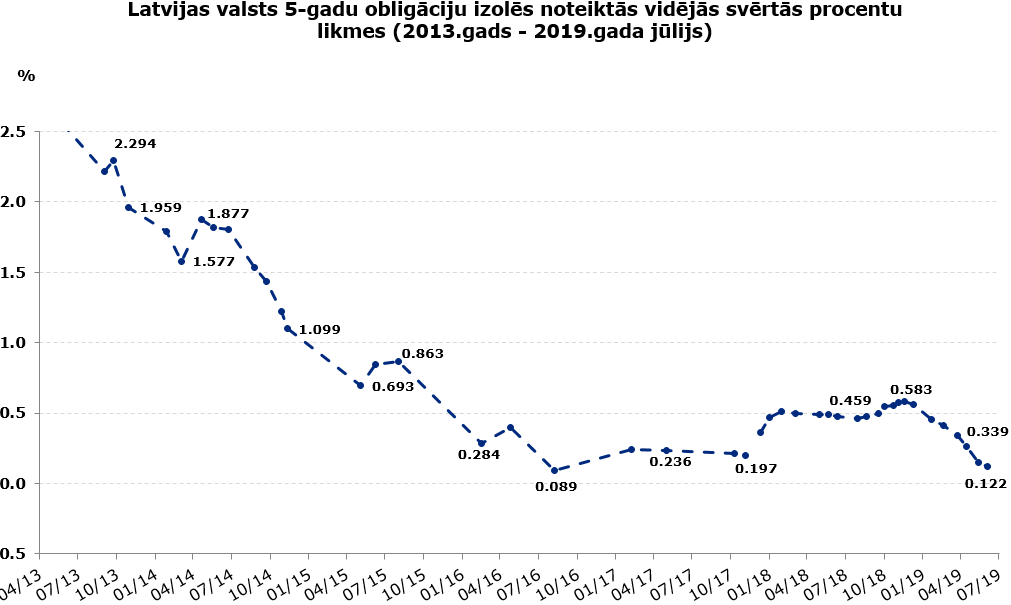 Valsts pamatbudžeta programmā “Ekonomikas attīstības programma” ārzemnieku veikto maksājumu izlietojums“Ekonomikas attīstības programmas” darbība tika uzsākta 2014.gada 1.septembrī, kad spēkā stājās grozījumi Imigrācijas likumā, kas noteica, ka pirms TUA saņemšanas ārzemniekam jāveic maksājums valsts pamatbudžeta programmai 33.00.00 “Ekonomikas attīstības programma” atvērtajā valsts pamatbudžeta izdevumu kontā Valsts kasē. Lai izsniegtu pirmreizēju TUA, veicamo iemaksu apjoms valsts pamatbudžeta programmā “Ekonomikas attīstības programma” ir:10 000 euro, saskaņā ar Imigrācijas likuma 23.panta pirmās daļas 28.punkta nosacījumiem, veicot ieguldījumus kapitālsabiedrības pamatkapitālā;5% no nekustamā īpašuma vērtības, saskaņā ar Imigrācijas likuma 23.panta pirmās daļas 29.punkta nosacījumiem, iegādājoties nekustamo īpašumu;25 000 euro, saskaņā ar Imigrācijas likuma 23.panta pirmās daļas 30.punkta nosacījumiem, veidojot pakārtotās saistības ar Latvijas Republikas kredītiestādi;38 000 euro, saskaņā ar Imigrācijas likuma 23.panta pirmās daļas 31.punkta nosacījumiem, iegādājoties bezprocentu valsts vērtspapīrus. 2017.gadā bija vērojama kopējā pieteikumu skaita un investīciju apjoma samazināšanās visos pirmreizēju TUA ieguves veidos, t.sk. darījumos ar nekustamo īpašumu, kas laika periodā no 2015.gada līdz 2017.gadam veidoja programmas lielāko ieņēmumu daļu. Tas atspoguļojās arī valsts pamatbudžeta programmā “Ekonomikas attīstības programma” veikto iemaksu skaita un iemaksātās summas apjoma kritumā, kas izteikti bija vērojams kopš 2016.gada 3.ceturkšņa (skatīt 5.attēlu).Taču pārskata periodā (laika posmā no 2018.gada 1.jūlija līdz 2019.gada 30.jūnijam) situācija ir mainījusies un iemaksu apjoms ir stabilizējies. Pirmreizējo TUA saņemšanai šajā periodā kopā ir veiktas 186 iemaksas 2,4 milj. euro apmērā (iepriekšējā periodā 148 iemaksas 2,1 milj. euro apmērā), neņemot vērā uz ziņojuma sagatavošanas brīdi iespējami veicamās atmaksas, kad ārzemnieks ir veicis kļūdainu iemaksu.5.attēlsĀrzemnieku veiktās iemaksas 2015.-2019.gadā (pa ceturkšņiem) valsts pamatbudžeta programmā 33.00.00 “Ekonomikas attīstības programma”* - informācija par 2019.gada III ceturksni atspoguļota pēc situācijas uz 2019.gada 30.augustu, neņemot vērā ārzemnieku kļūdaini veikto iemaksu atmaksuAvots: EMPamatojoties uz Imigrācijas likuma 23.panta 7.3 daļu ārzemniekam, kuram saskaņā ar šā panta pirmās daļas 28., 29. vai 30. punktu ir izsniegta vai bija izsniegta TUA, ir tiesības atkārtoti pieprasīt TUA, ja joprojām pastāv tās izsniegšanai nepieciešamie nosacījumi un viņš, atkārtoti saņemot TUA, samaksā valsts budžetā 5 000 euro. 2017.gada 22.novembrī, pieņemot grozījumus Imigrācijas likumā, kas stājās spēkā 2018.gada 1.janvārī, tā Pārejas noteikumos tika noteikts, ka pirmo reizi atkārtoti pieprasot TUA, Imigrācijas likuma 23.panta 7.3 daļā noteikto maksājumu valsts budžetā 5 000 euro apmērā veic vienā maksājumā atkārtotās TUA saņemšanas brīdī vai pa daļām, pirmo daļējo maksājumu 1 000 euro apmērā veicot atkārtotās TUA saņemšanas brīdī un turpmākos maksājumus - katru 1 000 euro apmērā - ik gadu, reģistrējot TUA. Pieņemot minētos grozījumus, tika paredzēts, ka šādam maksājumam par atkārtotām TUA vajadzētu kompensēt iepriekš novēroto “Ekonomikas attīstības programmā” ārzemnieku veicamo iemaksu skaita un iemaksātās summas kritumu.Sākotnēji veiktās prognozes par atkārtoto TUA saņemšanai veicamajām iemaksām, paredzot, ka papildus iemaksas “Ekonomikas attīstības programmā” 2018.gadā varētu svārstīties no 5,2 milj. euro (A variantā) līdz 3,7 milj. euro (B variantā), savukārt, 2019.gadā plānojot vēl lielāku apjomu no 7,8 milj. euro (A variantā) līdz 5,5 milj. euro (B variantā), faktiski nav attaisnojušās. Lielākā daļa no atkārtoto TUA pieteicējiem izvēlas veikt minimālo maksājumu 1 000 euro apmērā, piesakoties atkārtotu TUA saņemšanai, turpmākos maksājums paredzot veikt pa gadiem, reģistrējot atkārtoto TUA attiecīgajam gadam. Ņemot vērā grozījumus Imigrācijas likumā par iemaksām atkārtotu TUA saņemšanai un reģistrēšanai, sākot ar 2018.gada 1.janvāri kopējais iemaksu skaits ir pieaudzis (skatīt 5.attēlu). Lai arī iemaksu apjoms sākotnēji palielinājās relatīvi maz, taču pakāpeniski tas ir pieaudzis, ārzemniekiem aizvien aktīvāk pieprasot atkārtotas TUA un arī veicot maksājumus reģistrējot iepriekš (2018.gada laikā) izsniegtās atkārtotās TUA. Tomēr iemaksu apjoms ievērojami atpaliek no sākotnēji paredzētā.No atkārtoto TUA iemaksu uzsākšanas brīža 2018.gada 1.janvārī līdz 30.jūnijam (uz iepriekšējo pārskata periodu attiecināmajā laika posmā - pirmajos divos 2018.gada ceturkšņos) atkārtotu TUA saņemšanai valsts pamatbudžeta programmā 33.00.00 “Ekonomikas attīstības programma” tika veikta 131 iemaksa 159 tūkst. euro apmērā, savukārt, pārskata periodā no 2018.gada 1.jūlija līdz 2019.gada 30.jūnijam kopumā tika veiktas jau 1 187 iemaksas 1,4 milj. euro apmērā (neņemot vērā uz ziņojuma sagatavošanas brīdi jau veiktās vai iespējami veicamās atmaksas, kad ārzemnieks ir veicis kļūdainu iemaksu, jo šajā laika posmā ir atmaksāti ārzemnieku 29 atkārtotu TUA saņemšanai vai reģistrēšanai nepareizi veiktie maksājumi 35,1 tūkst. euro apmērā).Veicot programmas izdevumu analīzi ir jānorāda, ka gadskārtējā valsts budžeta likumā tiek noteikti mērķi valsts pamatbudžeta programmā 33.00.00 “Ekonomikas attīstības programma” ārzemnieku ieskaitīto līdzekļu izmantošanai – atbalsta pasākumiem Latvijas uzņēmējiem jaunu eksporta tirgu apguvē un eksporta palielināšanā uz prioritāriem mērķa tirgiem, tūrisma attīstības pasākumiem, investīciju veicināšanai, reemigrācijas atbalsta pasākumu un mājokļa programmas finansēšanai, kā arī citiem darba vietu radīšanas un ģimeņu atbalsta pasākumiem un sistēmas administrēšanas izmaksu segšanai (likuma “Par valsts budžetu 2018.gadam” 50.panta pirmā daļa un likuma “Par valsts budžetu 2019.gadam” 30.panta pirmā daļa). Savukārt, MK 2015.gada 9.jūnija noteikumos Nr.284 “Valsts pamatbudžeta programmas “Ekonomikas attīstības programma” finanšu līdzekļu izmantošanas kārtība” ir noteikti līdzekļu izmantošanas nosacījumi kārtējā saimnieciskajā gadā budžeta programmas kontā ieskaitītajiem finanšu līdzekļiem, kas saskaņā ar normatīvajos aktos par uzturēšanās atļaujām noteiktajiem nosacījumiem ir uzskatāmi par neatmaksājamiem ārzemniekam vai viņa mantiniekam. Iepriekšējos gados ārzemnieku veiktie maksājumi pirms TUA saņemšanas EM budžeta programmā 33.00.00 “Ekonomikas attīstības programma” ir bijis būtisks finanšu avots, lai nodrošinātu valsts galvojumus bankas aizdevumiem mājokļu iegādei vai būvniecībai. No ārzemnieku veiktajām iemaksām budžeta programmā 33.00.00 “Ekonomikas attīstības programma” ALTUM īstenotajai mājokļu atbalsta programmai - valsts galvojumiem bankas aizdevumiem mājokļu iegādei vai būvniecībai 2015.gadā tika novirzīts 2,3 milj. euro un 2016.gadā – 2,4 milj. euro. Ņemot vērā sarūkošo pirmreizējo TUA iemaksu un sākotnēji nelielo atkārtoto TUA iemaksu apjomu 2017.gadā un 2018.gada pirmajā pusē, no veiktajām iemaksām līdzekļi mājokļu galvojumu programmai netika novirzīti. Tika veidots līdzekļu uzkrājums, nodrošinot nepieciešamos resursus mājokļu galvojumu programmas turpināšanai, saskaņā ar MK 2017.gada 8.septembra ārkārtas sēdes protokollēmuma (prot. Nr.44, 1.§) 11.punktā noteikto, kas paredzēja līdzekļu ietaupījumu, lai nodrošinātu mājokļu atbalsta programmas īstenošanu 2019. un 2020.gadā. Izveidotais ārzemnieku iemaksāto līdzekļu uzkrājums 2019.gada sākumā saskaņā ar MK 2019.gada 13.februāra rīkojumu Nr.56 “Par pamatbudžeta programmas “Ekonomikas attīstības programma” finanšu līdzekļu izmantošanu” ļāva piešķirt mājokļu atbalsts programmai – valsts galvojumiem bankas aizdevumiem mājokļu iegādei vai būvniecībai – līdzekļus 2,8 milj. euro apmērā, novirzot tam citu pašu ieņēmumu (no maksājumiem, kurus veic ārzemnieks pirmreizējas vai atkārtotas TUA saņemšanai) naudas līdzekļu atlikumu uz 2019.gada 1.janvāri, lai ALTUM turpinātu mājokļu atbalsta programmas īstenošanu. Savukārt, saskaņā ar MK 2019.gada 17.jūlija rīkojumu Nr.374 Par pamatbudžeta programmas “Ekonomikas attīstības programma” finanšu līdzekļu izmantošanu” tika atbalstīta apropriācija, lai nodrošinātu nepieciešamo finansējumu Mājokļu atbalsta programmas nepārtrauktai īstenošanai, novirzot no 2019.gadā ārzemnieku veiktajiem maksājumiem pirmreizēju vai atkārtotu TUA saņemšanai izmantošanai pieejamo finansējumu 1 milj. euro apmērā. Līdz ar to no ārzemnieku veiktajām iemaksām budžeta programmā 33.00.00 “Ekonomikas attīstības programma” ALTUM īstenotajai mājokļu atbalsta programmai pārskata periodā kopumā ir novirzīts finansējums 3,8 milj. euro apmērā.Ārzemnieku valsts pamatbudžeta programmā 33.00.00 “Ekonomikas attīstības programma” ieskaitīto līdzekļu pozitīvās izmaiņas deva iespēju izmantot pieejamos līdzekļus arī citiem mērķiem, vienlaikus ievērojot, ka līdzekļu izmantošanas mērķus nosaka gadskārtējā valsts budžeta likumā, kā prioritāro izmantošanas mērķi norādot šīs budžeta programmas administrēšanas izdevumu segšanu. Balstoties uz Imigrācijas likuma 23.panta astotajā daļā noteikto deleģējumu, likuma “Par valsts budžetu 2019.gadam” 30.panta pirmajā daļā, iepriekšējos gados uzskaitītie mērķi valsts pamatbudžeta programmā 33.00.00 “Ekonomikas attīstības programma” ārzemnieku ieskaitīto līdzekļu izmantošanai tika papildināti ar tūrisma attīstības pasākumiem. Tādēļ EM radās iespēja ierosināt arī tūrisma attīstības pasākumus un saskaņā ar MK 2019.gada 17.jūlija rīkojumu Nr.374 Par pamatbudžeta programmas “Ekonomikas attīstības programma” finanšu līdzekļu izmantošanu” tika atbalstīta apropriācija 2019.gadā, lai nodrošinātu nepieciešamo finansējumu Ķīnas-Centrālās un Austrumeiropas valstu tūrisma foruma organizēšanai 150 tūkst. euro apmērā un dalības maksai Ekonomiskās sadarbības un attīstības organizācijas (OECD) Tūrisma komitejas brīvprātīgās iniciatīvas pētījumā “Digitālās pārveides veicināšana mazos un vidējos uzņēmumos tūrisma nozarē” 5 tūkst. euro apmērā.2.tabulaNo Ekonomikas ministrijas budžeta programmas 33.00.00 “Ekonomikas attīstības programma” segtās administratīvās izmaksas (tūkst. euro)Avots: EMValsts pamatbudžeta programmā “Ekonomikas attīstības programma” ieskaitītie līdzekļi saskaņā ar MK 2017.gada 16.augusta sēdes protokollēmumu (prot. Nr.39 41.§, rīkojuma projekts “Par pamatbudžeta programmas “Ekonomikas attīstības programma” finanšu līdzekļu izmantošanu”) un pamatojoties uz gadskārtējā valsts budžeta likumā noteikto tika izmantoti arī sistēmas administrēšanas izmaksu segšanai (skatīt 2.tabulu). Atkārtotu TUA vai PUA izsniegšanaInvestīciju programma darbojas no 2010.gada 1.jūlija, paredzot TUA piešķiršanu uz piecu gadu periodu, un 2015.gada jūlijā beidzās pirmo programmas darbības sākumā piešķirto TUA derīguma termiņi. Beidzoties TUA derīguma termiņam, un ja personas vēlas turpināt uzturēties Latvijas Republikā, Imigrācijas likums paredz iespēju pieprasīt vai nu atkārtotu TUA (ja visi TUA pieprasīšanai nepieciešamie nosacījumi joprojām ir spēkā) vai PUA, ja trešās valsts pilsonis ir apguvis valsts valodu (līmenis 2A), viņam ir pietiekami finanšu līdzekļi, un viņa prombūtne no Latvijas Republikas TUA derīguma termiņa laikā nav pārsniegusi vienu gadu ar pārtraukumiem vai sešus mēnešus nepārtraukti. 3.tabulaAtkārtotu uzturēšanās atļauju pieprasījumi 07.2015.-30.06.2019. Avots: PMLP datiPārskata periodā (līdz 2019.gada 30.jūnijam) atkārtotu atļauju ir pieprasījuši 8243 ārzemnieki, tajā skaitā, 3823 investori un 4420 investoru ģimenes locekļi. 6478 personām ir pieņemts lēmums par TUA piešķiršanu, 893 – par PUA piešķiršanu, bet 270 gadījumos uzturēšanās atļaujas izsniegšana ir atteikta. 602 pieprasījumi joprojām atrodas izskatīšanas stadijā. Detalizētāks sadalījums par atkārtotajiem uzturēšanās atļauju pieprasījumiem sadalījumā pa investīciju veidiem ir attēlots 3.tabulā.Grozījumi Imigrācijas likumāPārskata periodā (kopš 2018.gada jūlija) Imigrācijas likumā nav veikti grozījumi attiecībā uz investīciju programmas nosacījumiem. 2018.gada 18.jūlijā spēkā stājās Saeimā 2018.gada 18.jūnijā pieņemtais likumprojekts “Grozījumi Imigrācijas likumā”, kas precizē nodokļu samaksas pārbaudes kārtību investīciju kapitālsabiedrībās gadījumā, t.i., noteikts, ka, pieņemot lēmumu par TUA piešķiršanu vai reģistrēšanu, nodokļu parāds netiek ņemts vērā, ja komercsabiedrībai nav bijis nodokļu parāda, apstiprinot izsaukumu ārzemniekam. Šāds grozījums tika veikts tādēļ, lai neaizkavētos lēmuma pieņemšana gadījumos, kad komercsabiedrība regulāri veic maksājumus, bet informācija vēl nav pieejama Valsts ieņēmumu dienesta publiski pieejamajā informācijas sistēmā, kurā iekļaujamie dati tiek atjaunoti tikai divas reizes mēnesī (detalizēta informācija par iepriekšējos pārskata periodos ar investīciju programmu saistītām izmaiņām Imigrācijas likumā sniegta 6.pielikumā).Piemērojot Imigrācijas likuma normas, kas saistītas ar investīciju programmu, konstatēts nepilnīgs regulējums saistībā ar kapitālsabiedrību samaksāto nodokļu pārbaudi, proti, Imigrācijas likuma 23.panta 7.1, 7.2 un 7.4 daļa paredz mehānismu kapitālsabiedrības nodokļu samaksas pārbaudei, nosakot pirmajā pārskata gadā pēc TUA saņemšanas nepieciešamo minimālo nodokļu summu, kas kapitālsabiedrībai jāsamaksā budžetā, lai investors kvalificētos turpmākai TUA saņemšanai. Praksē, piemērojot iepriekš minētajās normās noteikto aprēķina formulu, konstatētas dažādas situācijas, kad normas piemērošana atbilstoši pašreizējam Imigrācijas likuma tekstam nav samērīga. Piemēram, kapitālsabiedrība var veikt nodokļu maksājumus arī pirms tam, kad investors saņēmis TUA, rezultātā gada laikā samaksājot lielāku kopējo nodokļu summu nekā paredz Imigrācijas likums, bet TUA nav reģistrējama, jo periodā pēc TUA saņemšanas nodokļu maksājumi nav veikti Imigrācijas likumā noteiktajā minimālajā apjomā. Rezultātā kapitālsabiedrības, kura gada laikā, iespējams, pat vairākkārt pārsniegusi minimālo nodokļu summu, investors nevar turpināt uzturēties ar TUA, jo mēnešos, kamēr viņam bijusi TUA, nodokļu maksājumi ir bijuši mazāki. Veicot pēc TUA saņemšanas samaksātās nodokļu summas pārbaudi, neviennozīmīga situācija veidojas arī tad, ja kapitālsabiedrībā investīcijas veikuši vairāki ārzemnieki, bet viņu TUA izsniegtas dažādā laikā. Piemēram, ja viens investors saņēmis TUA jūlijā, bet otrs – septembrī, bet kapitālsabiedrība lielāka apjoma nodokļu maksājumu veikusi augustā, tad saskaņā ar šobrīd spēkā esošo regulējumu pirmais investors, kurš TUA saņēmis jūlijā, kvalificētos TUA saglabāšanai, bet otrais, kurš TUA saņēmis septembrī – nē, jo, sākot no septembra, nodokļu maksājumi tādā apjomā vairs netiktu veikti, ievērojot augustā veikto avansa maksājumu. Veikto nodokļu samaksas pārbaude ir problemātiska arī gadījumos, ja ārzemnieks uzturēšanās atļauju saņēmis mēneša vidū un, izvērtējot nodokļu maksājumus par pirmo - nepilno pārskata gadu, nav viennozīmīgas izpratnes par to, vai šajā nepilnajā mēnesī kopš termiņuzturēšanās atļaujas saņemšanas arī jābūt veiktiem nodokļu maksājumiem pietiekamā apjomā. Īpaši sarežģīta situācija veidojas gadījumos, kad investors saņēmis uzturēšanās atļauju kalendārā gada pēdējā ceturksnī, un kapitālsabiedrībai nav bijis iespējams tik īsā termiņā pilnvērtīgi uzsākt komercdarbību un veikt nodokļu maksājumus.Šobrīd PMLP, izvērtējot šādus gadījumus, piemēro Administratīvā procesa likuma 6. un 13.pantā noteiktos vienlīdzības un samērīguma principus, bet, lai nodrošinātu Imigrācijas likuma normu dažādas interpretācijas iespējas un novērstu šādu situāciju atkārtošanos, būtu lietderīgi Imigrācijas likuma 23.panta 7.1, 7.2 un 7.4 daļas papildināt ar nosacījumu, ka, izvērtējot kapitālsabiedrību nodokļu maksājumus, noteikto nodokļu maksājumu summas prasību attiecina tikai uz katru pilno pārskata gadu, kopš investoram izsniegta termiņuzturēšanās atļauja.   Ietekme uz valsts drošībuVDD pārskata periodā ir īstenojis savā kompetencē esošos pasākumus valsts drošības apdraudējuma atklāšanai un novēršanai saistībā ar ārzemnieku ieceļošanu un uzturēšanos Latvijas Republikā, par ko ir sagatavoti atzinumi un informācija par nepieciešamajiem ierobežojumiem attiecībā uz TUA un PUA izsniegšanu vai anulēšanu. 2018.gadā, izvērtējot saņemtos pieteikumus, VDD rosināja nepiešķirt TUA 33 ārzemniekiem (2017.gadā - 26 ārzemniekiem). Veicot ārzemnieku, kuriem jau ir izsniegtas TUA, pārbaudes, ņemot vērā VDD konstatēto un iegūto informāciju, VDD 2018.gadā rosināja anulēt TUA 34 personām.  Pārsvarā gadījumu VDD rosināja pieņemt lēmumu atteikt ārzemniekam TUA vai to anulēt, jo tika konstatēti pretizlūkošanas riski, ekonomiskie riski un riski konstitucionālajai iekārtai. Konstatētie pretizlūkošanas riski pārsvarā gadījumu saistīti ar secinājumiem, ka TUA pretendents tiek vai var tikt izmantots ārvalstu specdienestu aktivitātēs, kas vērstas pret Latvijas interesēm. Ekonomiskie riski lielākoties bija saistīti ar aizdomām par iespējamu nelegālas izcelsmes finanšu līdzekļu legalizāciju, iegādājoties ekskluzīvus nekustamos īpašumus un veicot investīcijas uzņēmumu pamatkapitālos.  Atsevišķos gadījumos tika konstatēts, ka ārzemnieka mītnes valstī ir uzsākts kriminālprocess par ekonomiskajiem noziegumiem, pastāvot pieļāvumam, ka persona vēlas izvairīties no soda un pamest savu mītnes valsti. Riski konstitucionālās iekārtas aizsardzībai bija saistīti ar Krievijas īstenoto tautiešu politiku.  identificēti nacionālās drošības riski, tas ir, pastāvēja pamatotas aizdomas, ka TUA pretendents var tikt izmantots ārvalstu specdienestu aktivitātēs, kas vērstas pret Latvijas interesēm, ir saistīts ar Krievijas īstenoto tautiešu politiku vai iesaistīts starptautiska rakstura organizētās noziedzīgās aktivitātēs. 2018.gadā VDD turpināja atkārtoti izvērtēt to ārzemnieku TUA pieprasījumus, kuri TUA saņēma iepriekšējo piecu gadu periodā un kuriem ir jāveic TUA ikgadējā reģistrācija vai atkārtoti jāsaņem TUA. Atkārtoto TUA uz pieciem gadiem pieteikumu kategorija 2018.gadā veidoja būtisku daļu no visām VDD veiktajām ārzemnieku pārbaudēm. Kopā 2018.gadā tika pārbaudīti 2607 TUA pieprasītāji un viņu ģimenes locekļi, no kuriem lielākā daļa – 2076 personas, bija tādas, kuras TUA Latvijas Republikā pieprasīja atkārtoti uz pieciem gadiem, savukārt 531 persona TUA Latvijā pieprasīja pirmreizēji. 2018.gadā veikto pārbaužu rezultāti, kā arī šo pārbaužu norise un to ietvaros izvērtētā informācija VDD vērtējumā atspoguļo Latvijas tiesiskajā regulējumā panāktu samērīgu, sabalansētu risinājumu starp ārvalstu investoru piesaistes interesēm un nacionālās drošības interešu aizsardzību. Ietekme uz sabiedrībuLai gan ir vērojams ievērojams samazinājums gan pieteikumu, gan kopējā personu (investoru ar ģimenes locekļiem) skaitā, joprojām katru gadu Latvijas iedzīvotājiem piepulcējas apmēram 500 investoru un viņu ģimenes locekļu. Svarīgi atzīmēt, ka investori un to ģimenes locekļi ir tikai viena no grupām, kas ik gadu saņem uzturēšanās atļaujas Latvijā. Ar katru gadu palielinās to trešo valstu valstspiederīgo skaits, kuri Latvijā saņem TUA.Ja līdz nesenam laikam varējām uzskatīt, ka Latvijas sabiedrība ir etniski daudzveidīga, bet tomēr kultūras ziņā vērtējama kā homogēna, tad šobrīd situācija ir mainījusies. Salīdzinot ar iepriekšējiem gadiem, ir vērojams imigrantu skaita pieaugums no valstīm ar izteikti atšķirīgu kultūru un tradīcijām, piemēram, Vjetnamas, Indijas, Turcijas, Pakistānas u.c. Baltijas Sociālo zinātņu institūta 2017. gadā veiktais pētījums „Trešo valstu pilsoņu situācijas izpēte Latvijā 2017” liecina, ka dažādās dzīves situācijās trešo valstu pilsoņi visbiežāk sarunājas krievu valodā, kas liecina par nepieciešamību pievērst uzmanību krievu valodas pašpietiekamībai. Šī problēma ir īpaši aktuāla Latgalē un Rīgā, kur lingvistiskā vide ir visnelatviskākā - CSP 2017.gadā apkopotie dati liecina, ka 60,3% Latgales iedzīvotāju mājās lieto krievu valodu, savukārt Rīgā krievu valodā mājās sarunājas 56,1% iedzīvotāju. Imigrācijas likuma 23.panta pirmās daļas 29.punkts, kas paredz investoram tiesības pieprasīt uzturēšanās atļauju uz laiku, kas nepārsniedz piecus gadus, ja persona iegādājusies vienu īpašumu Rīgā, Jūrmalā vai Ādažu, Babītes, Baldones, Carnikavas, Garkalnes, Ikšķiles, Ķekavas, Mārupes, Olaines, Ropažu, Salaspils, Saulkrastu vai Stopiņu novadā, ievērojami palielina imigrantu, kuri neprot latviešu valodu, skaitu Rīgas plānošanas reģionā, ņemot vērā, ka nekustamā īpašuma iegāde joprojām ir izplatītākais pamatojums pieteikumiem TUA izsniegšanai. Šobrīd Latvijā dalība integrācijas pasākumos ir brīvprātīga, un tie tiek nodrošināti Eiropas Patvēruma, migrācijas un integrācijas fonda ietvaros. Fondā pieejamie līdzekļi ļauj nodrošināt valodas un integrācijas kursus vidēji 500 personām gadā. Šāds apjoms nav pietiekams, lai novērstu krievu valodas vides pašpietiekamību un veicinātu latviešu valodas lietošanas paradumu nostiprināšanos. Tajā pašā laikā pozitīvi vērtējams fakts, ka 2018.gada 15.februārī MK atbalstīja IeM sagatavotajā Konceptuālajā ziņojumā par imigrācijas politiku ietverto 1.risinājumu, kas integrācijas jomā paredz mainīt pašreizējo regulējumu, definējot imigrantu grupas, kurām integrācijas pasākumi (valodas un integrācijas kursi) ir obligāta prasība. Risinājums paredz, ka valsts nodrošina pasākumu finansējumu un piekļuvi standartizētai mācību programmai, nosakot daļēju imigranta līdzmaksājumu vai citu atbildību. Lai veicinātu latviešu valodas lietošanu un saliedētas sabiedrības veidošanos, un novērstu segregētu kopienu veidošanos, kuras spēj pastāvēt bez nepieciešamības apgūt latviešu valodu, nepieciešami efektīvi praktiski risinājumi, kas sasniedz dažādas imigrantu grupas. Atbilstoši Konceptuālajam ziņojumam par imigrācijas politiku, Imigrācijas likumā tiks iestrādātas normas par latviešu valodas un integrācijas kursiem, bet jāuzsver, ka sekmīgai šo nosacījumu izpildei būs nepieciešama visu to institūciju līdzdalība, kas ir līdzatbildīgas par valsts valodas politikas īstenošanu un trešo valstu pilsoņu sociālekonomisko iekļaušanu. Secinājumi un ieteikumi turpmākai rīcībaiNo 2010.gada 1.jūlija līdz 2019.gada 30.jūnijam investīciju programmas ietvaros PMLP ir izsniegusi 18,6 tūkst. TUA. 177 gadījumos TUA izsniegšana investoriem atteikta, bet anulētas kopā 1633 TUA. 2018.gada 1.jūlijā Latvijas Republikā uzturējās 10105 investori un viņu ģimenes locekļi ar derīgām TUA, 2019.gada 1.jūlijā šis skaits samazinājies līdz 8751. Nerezidentu ar TUA saņemšanu saistītie ieguldījumi no 2010.gada 1.jūlija līdz 2019.gada 30.jūnijam bija 1,5 mljrd. euro.No kopumā investīciju programmas ietvaros ieguldītajiem līdzekļiem 82,9% jeb 1,25 mljrd. euro ir saistīti ar darījumiem Latvijas nekustamā īpašuma tirgū.  Ieguldījumi kredītiestāžu pakārtotajās saistībās veido 10,5% jeb 158 milj. euro, bet attiecinātie ieguldījumi kapitālsabiedrību pamatkapitālā – 6% (90,6 milj. euro). Īpašam mērķim noteiktu bezprocentu valsts vērtspapīru iegādē ieguldīti 9,5 milj. euro jeb 0,6% no kopējā investīciju apjoma.TUA pieteicēji galvenokārt ir no reģioniem ar nestabilu ģeopolitisko situāciju un kapitāla piesaistei paaugstinātiem riskiem – lielu ekonomisko un politisko nenoteiktību. Aptuveni 85% no visām TUA ir pieprasījuši investori no bijušās PSRS teritorijas. Sakarā ar investīciju programmas nosacījumu maiņu, tiem kļūstot stingrākiem no 2014.gada 1.septembra, būtiski samazinājies programmas ietvaros saņemtais pieteikumu skaits un investīciju apjoms. 2018.gadā un 2019.gada I pusgadā kopā saņemtie TUA pieteikumi (272 pieteikumi) un investīciju apjoms (52,9 milj. euro) veidoja attiecīgi tikai 10% un 12% no 2014.gadā saņemtajiem pieteikumiem un investīciju apjoma.  2014.gadā investīciju programmas ietvaros izsniegto TUA skaits veidoja 53% no visām trešo valstu pilsoņiem izsniegtajām pirmreizējām TUA. 2015.gadā to īpatsvars samazinājās līdz 21%, 2016.gadā sasniedza 10%, 2017.gadā 5%, 2018.gadā – 6%, 2019.gada I pusgadā – 7%. Ar TUA saistīto ieguldījumu skaita un apmēra samazinājumu ir ietekmējuši arī pēdējos gados veiktie pasākumi, lai pastiprinātu uzraudzību nerezidentu noguldījumiem Latvijas komercbankās. TUA pieteikumu skaits saistībā ar ieguldījumiem kredītiestāžu pakārtotajās saistībās pēdējos gados ir apsīcis. Ja laikposmā no 2010.gada 1.jūlija līdz 2014.gada 31.decembrim vidējais pieteikumu skaits gadā bija ap 90 pieteikumiem, tad 2016.gadā saņemti tikai 13 pieteikumi, 2017.gadā – 12 pieteikumi, 2018.gadā – 2 pieteikumi, bet 2019.gada I pusgadā pieteikumi nav saņemti.Kopumā ar TUA saistīto investīciju (ieguldījumi kapitālsabiedrību pamatkapitālā) ietekme uz nerezidentu kapitāla piesaisti reālajā sektorā ir vāja. Tomēr atsevišķu valstu, kā piemēram, Krievijas, Vjetnamas, Pakistānas investoriem, TUA ir bijis noteicošais stimuls ieguldījumiem Latvijā reģistrētu uzņēmumu pamatkapitālā.Ar investīciju programmu saistīto ieguldījumu nekustamajos īpašumos apjomu samazināšanās kopumā nav iespaidojusi nekustamā īpašumu tirgu. Nozare lielā mērā pārkārtojusies uz vietējo pieprasījumu. Nekustamā īpašuma iegādē saistībā ar TUA saņemšanu dominē Rīga un Pierīga, it īpaši Jūrmala, – ekskluzīvas vietas un jaunie projekti, taču darījumu skaits un apjoms ir krities. Rīgā un Jūrmalā nekustamā īpašuma nodokļa veidā TUA turētāji 2018.gadā pašvaldību budžetos kopā iemaksāja 2,4 milj. euro jeb 1,1% no kopumā valstī iekasētā nekustamā īpašuma nodokļa ieņēmumiem.No 2015.gada sākuma līdz 2019.gada 30.jūnijam TUA saņemšanai, tostarp atkārtotai, valsts pamatbudžeta programmā 33.00.00 “Ekonomikas attīstības programma” kopumā ārzemnieki ir veikuši iemaksas aptuveni 13 milj. euro apmērā.Ārzemnieku veiktie maksājumi pirms TUA (pirmreizējas vai atkārtotas) saņemšanas budžeta programmā 33.00.00 “Ekonomikas attīstības programma” bijis būtisks būtisks finanšu avots ALTUM īstenotajai mājokļu galvojumu programmai – valsts galvojumiem bankas aizdevumiem mājokļu iegādei vai būvniecībai no programmas darbības sākuma līdz 2019.gada jūlijam kopumā novirzīti 8,5 milj. euro.Saistībā ar attiecīgajām Imigrācijas likuma normām valsts budžets tiešā veidā no nodevām par termiņuzturēšanās atļaujas pieprasīšanai vai reģistrēšanai iesniegto dokumentu izskatīšanu un valsts nodevas par īpašuma reģistrēšanu zemesgrāmatā laika periodā no 2010.gada 1.jūlija līdz 2019.gada 30.jūnijam ir ieguvis ap 32,2 milj. euro.Uzņēmumi, kuru darbība ir bijusi saistīta ar TUA saņēmējiem 2018.gada laikā valsts budžetā ir iemaksājuši nodokļus (atskaitot no valsts budžeta atmaksātos nodokļus) 16,1 milj. euro apmērā, kas veidoja 0,3% no VID administrētajiem kopbudžeta ieņēmumiem.Investīciju programma pozitīvu efektu deva krīzes laikā, ļāva mazināt ārvalstu kapitāla cikliskās svārstības. Ar laiku Latvijas ekonomiskajai situācijai uzlabojoties, kā arī programmas nosacījumiem kļūstot stingrākiem, šī instrumenta nozīme ārvalstu kapitāla piesaistē ir mazinājusies. Ārvalstu kapitāls Latvijā aug bez TUA pieprasīšanas, kas liecina, ka kopumā TUA šobrīd nav motivējošs instruments. Nepieciešams turpināt attīstīt tos investīciju piesaistes veidus, kas tieši saistīti ar kapitālsabiedrību piekļuvi brīviem naudas līdzekļiem un to saimnieciskās darbības izaugsmi.Lai novērstu konstatētās nepilnības investīciju programmā saistībā ar kapitālsabiedrību samaksāto nodokļu pārbaudi, veikt grozījumus Imigrācijas likumā, papildinot Imigrācijas likuma 23.panta 7.1, 7.2 un 7.4 daļas ar nosacījumu, ka, izvērtējot kapitālsabiedrības nodokļu maksājumus, noteikto nodokļu maksājumu summas prasību attiecina tikai uz katru pilno pārskata gadu, kopš investoram izsniegta termiņuzturēšanās atļauja.  Ministru prezidents		A. K. KariņšIesniedzējs:Iekšlietu ministrs 	S. ĢirģensVīza:Valsts sekretārs		D. TrofimovsI. Briede, 67219546ilze.briede@pmlp.gov.lvALTUMakciju sabiedrība “Attīstības finanšu institūcija Altum”CSPCentrālā statistikas pārvaldeEM	Ekonomikas ministrijaFKTKFinanšu un kapitāla tirgus komisijaIeMIekšlietu ministrijaLB	Latvijas BankaMK	Ministru kabinetsPMLPPilsonības un migrācijas lietu pārvaldePUApastāvīgās uzturēšanās atļaujaTUAtermiņuzturēšanās atļaujaVDDValsts drošības dienestsVIDValsts ieņēmumu dienestsVZDValsts zemes dienestsZemesgrāmataValsts vienotā datorizētā zemesgrāmataGadsNekustamie īpašumiKredītiestādesKapitāl- sabiedrībasValsts vērts-papīriKopā2010 II pusg.15 84312 283305-28 4312011138 13835 0643 641-176 8432012207 65028 47413 335-249 4592013296 58334 10629 300-359 9892014397 31531 32818 825-447 468201572 8448 9627 4331 25090 489201650 7063 8743 1954 75062 525201728 2663 5655 5282 25039 609201828 2206 257 5571 25037 6522019 I pusg.13 69001 525015 215Kopā1 249 255158 28190 6449 5001 507 680Institūcija2015.gadā piešķirts2016.gadā piešķirts2017.gadā piešķirts2018.gadā piešķirts2019.gadā piešķirtsIekšlietu ministrija (Pilsonības un migrācijas lietu pārvalde) 186,8230,8240,140,280,8Iekšlietu ministrija(Drošības policija)68,0221,0210,0210,0210,0Finanšu ministrija (Valsts kase)46,846,846,846,846,8Kopā301,7498,6496,9297,0337,6Atkārtoto uzturēšanās atļauju pieprasījumu skaitsPieņemts lēmums par TUA piešķiršanuPieņemts lēmums par PUA piešķiršanuAtteikumsPieteikums atrodas izskatīšanas stadijāIeguldītāji kapitālsabiedrībā1108114150t.sk., investori5240750ģimenes locekļi58417100Ieguldītāji nekustamajā īpašumā79156210867243595t.sk., investori36822809465131277ģimenes locekļi42333401402112318Ieguldītāji kredītiestādē21818712127t.sk., investori8974654ģimenes locekļi129113673